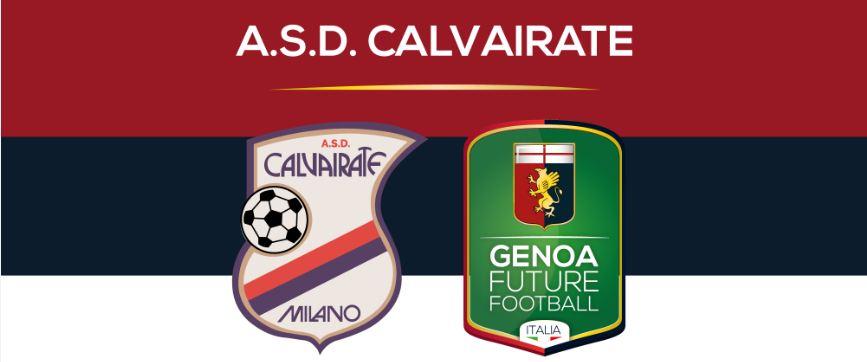 Modulo Iscrizione Campo Estivo CALVA 2023Categorie: Atleti nati dal 2016 al 2010DATI ANAGRAFICI ATLETACognome ………………………….................Nome……………………………..........................Cittadinanza.....................................................................................................................................Data di nascita..................................................Luogo di nascita………………………….............Codice Fiscale.……………………………………………………….............................................Indirizzo............................................................CAP..................Città..............................................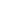 Atleta Calvairate :        Sì              No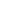 Settimana :                      3a          26 – 30 giugno 2023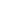 CHIUSURA ISCRIZIONI: 22 GIUGNO 2023Quota compreso kit sportivo:€180 (Terza Settimana 26-30/06/2023)Iban: IT29K0306909606100000119946TAGLIA:  L - M – S – XS – XXS   Segnalazione eventuali allergie e/o intolleranze:...................................................................................................................................................................................................................................................................................................................................................................................................................                              DATI GENITOREPadre:	 Cognome…………………………................................……Nome………………………..........................Madre:	 Cognome……………………………………………………Nome ............................................................Indirizzo…………………………........................CAP…………..Citta’……………..............................................Recapito Telefonico: Abitaz.…………………....Cell: (P)……………………………(M).....................................Indirizzo e-mail:……………………………………………………........................................................................DATI DEL DELEGATO AL RITIROCognome ………………………….................Nome…………………………….....................................................Cittadinanza................................................................................................................................................................Data di nascita..................................................Luogo di nascita…………………………........................................Documento tipo:.…………………………….........................................................N°………...................................Indirizzo............................................................CAP..................Città........................................................................ADESIONEIo sottoscritto.............................................................................................................................................................
chiedo l'iscrizione di mio figlio/a al Campus Estivo Calva 2023 e dichiaro di aver preso visione e di accettare tutte le condizioni riportate a tergo.Data……………………………………….Firma…………………………………........................................A.S.D CALVAIRATE – Via G. Vismara 3 – 20137 MILANO – T. 02.5468795  – Mail: segreteria@ascalvairate.comConsenso all’attività di trattamento dati ai sensi del Dlgs 196/2003:Il sottoscritto, acquisite le informazioni fornite dal titolare del trattamento ai sensi dell’art. 13 del Dlgs 196/2003, di cui all’informativa allegata alla presente, presta il proprio consenso al trattamento dei dati personali e dei dati sensibili del minore per le finalità di cui all’informativa, così come indicato nell''informativa e nei limiti da essa previsti, dei dati personali da me forniti, nonché alla diffusione delle immagini e fotografie ritraenti il minore nello svolgimento dell’attività sportiva, per fini pubblicitari e di marketing relativi alla A.S.D. CALVAIRATE di cui all’informativa.Data………………………………………Firma…………………………………….....................................                                                                          Informativa sulla Privacy e trattamento dei dati personaliPer garantire la protezione della privacy, A.S.D.Calvairate si accerta che i dati personali siano trattati in modo sicuro e riservato. A.S.D.Calvairate rende nota le sue norme sulla privacy per fornire agli utenti informazioni su quali dati vengono raccolti e inoltrati dove necessario. Informativa ai sensi e per gli effetti dell'art. 13 del Decreto Legislativo 30 giugno 2003 n. 196 - Codice in materia di protezione dei dati personali.1-I Suoi dati personali raccolti dalla A.S.D.Calvairate (di seguito "A.S.D.Calvairate") potranno essere trattati – anche con l'ausilio di strumenti elettronici - per informarLa in relazione ad eventuali future iniziative promozionali attraverso l'invio di comunicazioni elettroniche e/o cartacee. I Suoi dati personali potranno essere comunicati a società a cui la A.S.D.Calvairate ha demandato o demanderà la realizzazione delle predette iniziative promozionali.2- Ai sensi dell'art. 7 del Decreto Legislativo 30 giugno 2003 n. 196, Lei avrà diritto ad ottenere in qualsiasimomento: * l'aggiornamento, la rettificazione ovvero, ove ne abbia interesse, l'integrazione dei dati; * la cancellazione, la trasformazione in forma anonima o il blocco dei dati trattati in violazione di Legge, compresi quelli di cui non è  necessaria la conservazione in relazione agli scopi per i quali i dati sono stati raccolti o successivamente trattati;* l'attestazione che le operazioni che precedono sono state portate a conoscenza, anche per quanto riguarda il loro contenuto , di coloro ai quali i dati sono stati comunicati e diffusi, eccettuato il caso in cui tale adempimento si riveli impossibile e comporti un impiego di mezzi manifestamente sproporzionato rispetto al diritto tutelato.3-Ai sensi dell'art. 7 del Decreto Legislativo 30 giugno 2003 n. 196 Lei avrà inoltre diritto ad opporsi, in tutto o in  parte, per motivi legittimi al trattamento dei Suoi dati personali, ancorché pertinente allo scopo della raccolta.4- Titolare del trattamento dei dati è A.S.D.Calvairate.5- Informazioni sui visitatori del sito Web e cookie www.ascalvairate.com sul proprio sito Web per misurare e analizzare gli accessi al sito. A questo scopo, attraverso l'indirizzo IP, vengono raccolti i dati relativi a Internet,al tipo di browser in uso e al computer. Tali dati non vengono utilizzati per identificare gli utenti personalmente.In tale contesto, alcune pagine del sito Web ascalvairate.com ricorrono anche ai cookie. Il cookie è una piccola unità di dati che viene memorizzata nel computer del visitatore sotto forma di file. Naturalmente, A.S.D.Calvairate non utilizza i dati raccolti tramite i cookie per identificare l'utente personalmente. Sono disponibili tre opzioni di gestione dei cookie: nelle impostazioni del browser l'utente può scegliere di accettare sempre i cookie, di essere avvisato con un messaggio quando un cookie sta per essere memorizzato o di rifiutare tutti i cookie. Per informazioni dettagliate, si consiglia di consultare la guida del browser.6-Il tipo di dati richiesti da A.S.D.Calvairate tramite il proprio sito web dipende da come l'utente utilizza le pagine Web di A.S.D.Calvairate: se si inoltra un modulo, è necessario indicare cognome, nome e indirizzo e-mail, affinché sia  possibile rispondere alla richiesta. Tutti i dati forniti vengono memorizzati nei server A.S.D.Calvairate. A scopo di analisi, vengono memorizzati anche i dati riguardanti l'uso delle pagine Web diA.S.D.Calvairate da parte dell'utente, in modo da poter ottimizzare il servizio fornito tramite le pagine Web stesse. 7-Come vengono utilizzati i dati forniti? A.S.D.Calvairate utilizza i dati relativi agli utenti come segue: * Per rispondere alle richieste * Per ottimizzare le pagine Web * Per poter inoltrare ai clienti messaggi e-mail relativi a programmi e campagne.8-I dati sono protetti? A.S.D.Calvairate garantisce la protezione dei dati avvalendosi di appropriate procedure tecniche, elettroniche e organizzative, al fine di evitare qualsiasi accesso non autorizzato alle proprie pagine Web. Se gli utenti dispongono di un browser che supporta la codifica dei dati o utilizzano i moduli online A.S.D.Calvairate, i dati personali risultano protetti.9- Come viene garantita la privacy dei minori? A.S.D.Calvairate non vende prodotti o servizi ai minori. Può tuttavia vendere ai genitori prodotti o servizi rivolti ai minori. Qualsiasi utente di età inferiore ai 18 anni può acquistare i prodotti e i servizi A.S.D.Calvairate solo previa autorizzazione da parte di un genitore o di un tutore.10- Inoltro dei dati personali. I dati personali vengono inoltrati esclusivamente dietro espresso consenso dell'utente. 11-Come si contatta A.S.D.Calvairate? Per qualsiasi domanda riguardante queste disposizioni o per inviare opinioni e commenti, contattare: A.S.D.Calvairate Via Gaspare Vismara,3 20137 Milano Italia Tel: (+39) 02.5462083 (+39) 02.5468795 Fax: (+39) 02.546879512- Pubblicazione foto e notizie delle squadre, degli atleti e dei partecipanti a manifestazioni dell'A.S.D.Calvairate sul sito www.ascalvairate.com e pubblicazioni. Le sue foto potranno essere pubblicate sul sito www.ascalvairate.com e/o su pubblicazioni (volantini, brochure, album) previa sua autorizzazione: A.S.D.Calvairate si impegna a vigilare affinché vengano pubblicate solo foto anonime (singole, di squadra o di gruppo) e informazioni raccolte durante le partite, gli allenamenti e le manifestazioni e comunque riguardanti esclusivamente l’attività sportiva e/o ricreativa.                                        A.S.D.CALVAIRATE